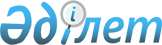 О внесении изменений в постановление Правительства Республики Казахстан от 19 июля 2006 года N 688Постановление Правительства Республики Казахстан от 10 ноября 2006 года N 1073



      Правительство Республики Казахстан 

ПОСТАНОВЛЯЕТ:





      1. Внести в 
 постановление 
 Правительства Республики Казахстан от 19 июля 2006 года N 688 "Об утверждении Правил оформления прав на земельные участки, легализованные в соответствии с Законом Республики Казахстан "Об амнистии в связи с легализацией имущества" (САПП Республики Казахстан, 2006 г., N 27, ст. 282) следующие изменения:



      в 
 Правилах 
 оформления прав на земельные участки, легализованные в соответствии с Законом Республики Казахстан "Об амнистии в связи с легализацией имущества", утвержденных указанным постановлением:



      пункт 4 изложить в следующей редакции:



      "4. Уполномоченные органы по земельным отношениям районов (городов областного значения) в течение двух рабочих дней со дня вынесения решения о легализации имущества соответствующей комиссией по проведению легализации недвижимого имущества (далее - комиссия) уведомляют субъект легализации о принятом комиссией решении и необходимости представления в уполномоченные органы по земельным отношениям районов (городов областного значения) материалов в соответствии с пунктами 5 или 6 настоящих Правил для изготовления правоудостоверяющего документа на легализованный земельный участок.";



      в пункте 7 слова "двадцати рабочих дней со дня подачи заявления" заменить словами "пятнадцати рабочих дней со дня поступления от субъектов легализации материалов, указанных в пункте 5 или 6 настоящих Правил,";



      в пункте 10 слово "пятнадцати" заменить словом "десяти";



      в пункте 13 слова "и выдача" исключить.




      2. Настоящее постановление вводится в действие по истечении десяти календарных дней со дня первого официального опубликования.

      

Премьер-Министр




      Республики Казахстан

 

					© 2012. РГП на ПХВ «Институт законодательства и правовой информации Республики Казахстан» Министерства юстиции Республики Казахстан
				